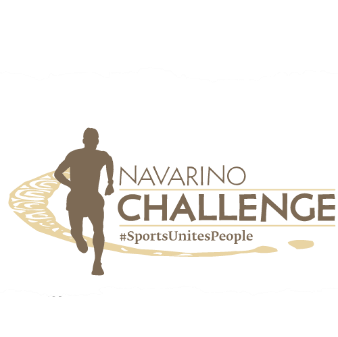 55 SPORTS ACTIVITIES IN A WEEKEND!THERE IS DEFINITELY SOMETHING FOR YOUREGISTRATION FORM FOR ACCOMMODATION PACKAGE 18-20/10/2024One form per room – Please fill in with CAPITAL lettersOne form per room – Please fill in with CAPITAL lettersDATE __/__/__ Please send the form via email to booking@navarinochallenge.com    Last Name: 	  First Name: 	Company:		Position:  	Address:  		ZIP:  	 City:  	Phone.: 	e-mail:  	Mobile Phone  	Second Person (for double/twin room): 	   Last Name: 	  First Name: 	Company:		Position:  	Address:  		ZIP:  	 City:  	Phone.: 	e-mail:  	Mobile Phone  	Second Person (for double/twin room): 	ACCOMMODATION PACKAGE – COSTA NAVARINOACCOMMODATION PACKAGE – COSTA NAVARINO3 days – 2 nights on Bed & Breakfast  W Hotel 2 people in Wonderful Agora room 652,00€W Hotel 2 people in Fabulous Bay View room 764,00€ Westin Resort people in Deluxe Garden View room from 690,00€ Westin Resort 2 people in Superior Infinity Double room from 850,00€ Westin Resort 2 people in Family Suite from 990,00€ Romanos Resort 2 people in Deluxe Garden View room from 690,00€Romanos Resort 2 people in Deluxe Partial Sea View room from 780,00€  All rates are valid upon availability after confirmation with the event’s travel agency  Including:Accommodation in a double room at W / Westin Costa Navarino for two nightsBuffet breakfast Participation in the below Navarino Challenge activities at Costa Navarino1km running race for kids 10-14 years old - For entries: via More1km running race for kids up to 9 years old - For entries: via MoreIndoor climbing lessons supported by Navarino Outdoors (4 people/group). For information, please check the event’s official schedulePilates lessons by Mandy Persaki, at no cost Basketball 4on4 tournament / Register your team: events@activemedia.gr at no cost, limited entriesBasketball Clinic for kids 5-17 years old by EuroLeague legend Joe Arlauckas at no costGolf lessons supported by Navarino Golf Academy at no costBeach Volley Tournament. For entries and more info:  info@beacharena.gr  at no costTennis Clinic supported by Mouratoglou Tennis Center Costa Navarino / For entries: tennis@costanavarino.com For information, please check the event’s official scheduleHigh-intensity training for people of all ages by Dimitris Moros & FitnessArt at no costBeachathlon for kids 6-13 years old & parents by the Olympian & World Champion Periklis Iakovakis at no cost Group Cycling (Spinning Challenge) for people of all ages powered by FitnessArt CrossFit by Dimitris Moros & FitnessArt at no cost, limited entriesBaby Swimming Lessons supported by Red Swim Academy & Swim O’ Clock, at no costPickleball Induction & Game Play supported by Triantafyllidis Beach Arena,  at no costSunset Beach Yoga,  at no costGymnastics for adults with Petrounias, Millousi, Hatziefstathiou, Tantalidis supported by Gymnastics Stars at no costGymnastics for children with Petrounias, Millousi, supported by Gymnastics Stars at no costFootball Clinics with Kostas Katsouranis – For entries: via More, at no costFree access to the WestinWORKOUT® Gym & W workout gym. The facilities include a fully equipped gym, sauna, hamam, indoor pool, change rooms etc. Participation with a relevant cost in communication with the relevant Athletic Partner:Bike ride in Voidokilia supported by Navarino Outdoors (10 people/group). For entries: outdoors@navarinooutdoors.gr Tennis Tournament supported by Mouratoglou Tennis Center Costa Navarino / For entries: tennis@costanavarino.com  Padel Tournament supported by Mouratoglou Tennis Center Costa Navarino / For entries: tennis@costanavarino.com Navarino Watersports by Moraitis offering water sports experiences to satisfy any thrill-seeker activities such as Windsurf, Kayak Tour, Wakeboard, Waterski, Wakesurf, Wingfoil. For entries: via MoreStratos Drakoulis Masterclasses, Kids Masterclass, Pasta Day - For entries: via More, all proceeds go to support 12 NGOsThe preferential price of the package is valid only with the condition of the participation of at least one person in one of the running routes (5 km or 10 km or 21 km). You can register here:  LinkOtherwise, the regular hotel's pricelist applies.By participating in Navarino Challenge you agree to the following terms of participation in the event: https://www.navarinochallenge.com/event-2024/terms-conditions/ Accommodation supplements for children:Child under 4 years old - FREE.  – W Hotel is an adult only Hotel (from 12 years old)Child 4-12 years old – 80.00€ / dayChild older than 13 years old – 90.00€ / day Full prepayment is requested for the confirmation of the reservation. For any cancellation, amendment or no show a 100% fee will be charged after the confirmation of the reservation.   For rates concerning other room categories and/or more nights, please contact us. Full prepayment is requested for the confirmation of the reservation. For any cancellation, amendment or no show a 100% fee will be charged after the confirmation of the reservation.   For rates concerning other room categories and/or more nights, please contact us. PAYMENT METHOD                                                                                                                    Total Amount: 	EuroBy bank transfer:    PIRAEUS BANK     account:  5012 -045985 - 641IBAN:  GR65 0172 0120 0050 1204 5985 641	(Please send us by e-mail a copy of the bank remittance receipt including your name on the transfer notice)         By credit card ____ ( please tick the option )PAYMENT METHOD                                                                                                                    Total Amount: 	EuroBy bank transfer:    PIRAEUS BANK     account:  5012 -045985 - 641IBAN:  GR65 0172 0120 0050 1204 5985 641	(Please send us by e-mail a copy of the bank remittance receipt including your name on the transfer notice)         By credit card ____ ( please tick the option )